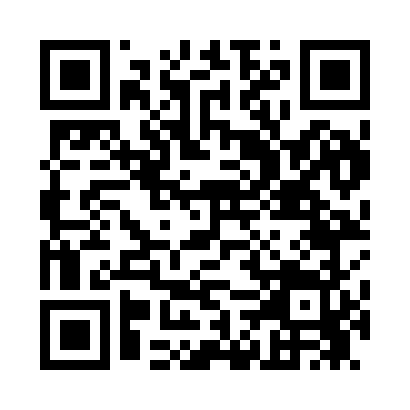 Prayer times for Berryburg, West Virginia, USAMon 1 Jul 2024 - Wed 31 Jul 2024High Latitude Method: Angle Based RulePrayer Calculation Method: Islamic Society of North AmericaAsar Calculation Method: ShafiPrayer times provided by https://www.salahtimes.comDateDayFajrSunriseDhuhrAsrMaghribIsha1Mon4:235:581:245:218:5010:252Tue4:245:591:255:218:5010:253Wed4:255:591:255:218:5010:244Thu4:256:001:255:218:5010:245Fri4:266:001:255:228:5010:246Sat4:276:011:255:228:4910:237Sun4:286:011:255:228:4910:238Mon4:296:021:265:228:4910:229Tue4:306:031:265:228:4810:2110Wed4:316:031:265:228:4810:2111Thu4:316:041:265:228:4810:2012Fri4:326:051:265:228:4710:1913Sat4:336:051:265:228:4710:1814Sun4:346:061:265:228:4610:1815Mon4:366:071:265:228:4610:1716Tue4:376:081:275:228:4510:1617Wed4:386:081:275:228:4410:1518Thu4:396:091:275:228:4410:1419Fri4:406:101:275:228:4310:1320Sat4:416:111:275:228:4210:1221Sun4:426:121:275:218:4210:1122Mon4:436:131:275:218:4110:1023Tue4:446:131:275:218:4010:0924Wed4:466:141:275:218:3910:0725Thu4:476:151:275:218:3810:0626Fri4:486:161:275:218:3710:0527Sat4:496:171:275:208:3710:0428Sun4:506:181:275:208:3610:0329Mon4:526:191:275:208:3510:0130Tue4:536:191:275:198:3410:0031Wed4:546:201:275:198:339:59